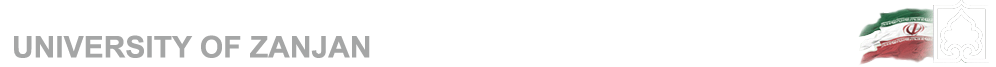 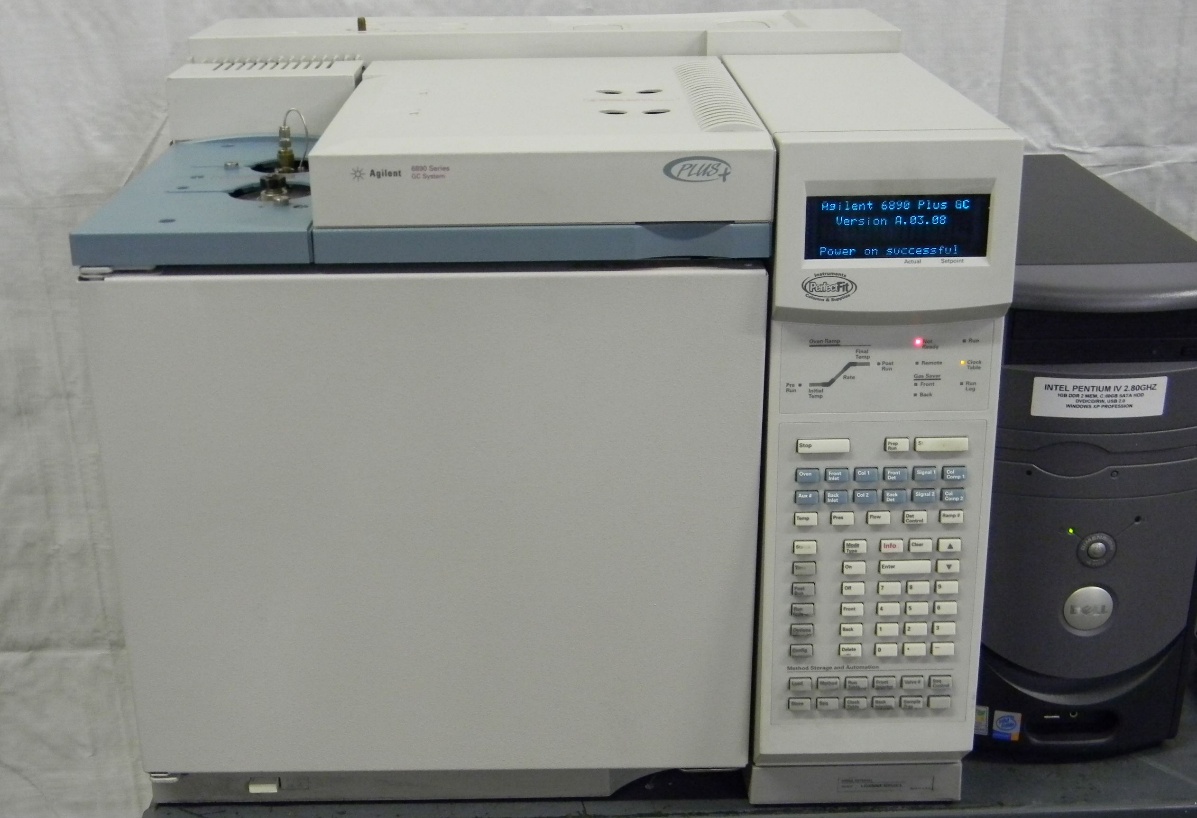 قیمت های جدول فوق در صورت داشتن 20 نمونه و بالاتر مشمول تخفیف 10 درصد خواهد بود.آزمایشگاه مرکزی دانشگاه زنجان آماده پاسخگویی به سؤالات دانشجویان و اساتید در مورد خدمات مذکور می باشد. تعرفه های فوق تا پایان سال 1396 اعتبار دارد. کلیه دانشجویان تحصیلات تکمیلی، اعضای هیئت علمی دانشگاهها و مراکز آموزشی و پژوهشی و نیز متقاضیان بخشهای خصوصی (صنعتی و تولیدی) سراسر کشور میتوانند نمونههای خود را به همراه فرم درخواست آنالیز تکمیل شده و فیش بانکی با در نظر داشتن نکات ذیل به آدرس آزمایشگاه مرکزی پست نمایند و پس از طی مراحل نوبت بندی و انجام آنالیز، نتایج به یکی از روشهای پست، فاکس، حضوری و یا ایمیل به آدرس متقاضی ارسال خواهد شد.نکات مهم:شماره گذاری و بسته بندی صحیح نمونه ها بر عهده متقاضی می باشد. لازم است قبل از دریافت نتایج، هزینه آنالیزها به شماره حساب 1703065879 به شناسه 29611470 به نام درآمدهای آزمایشگاه مرکزی دانشگاه زنجان واریز و به آزمایشگاه تحویل و یا اسکن فیش واریزی به آدرس مربوطه ارسال گردد.نمونهها پس از انجام آنالیز حداکثر به مدت 20 روز در آزمایشگاه نگهداری میشوند و پس از این مدت، آزمایشگاه هیچ گونه مسئولیتی در قبال نگهداری آنها ندارد.مدت زمان پاسخ دهی 7 روز کاری پس از دریافت نمونه می باشد. متقاضی باید ماهیت شیمیایی نمونه و حلال مورد استفاده در ساخت محلول ها را اعلام کند. در ضمن متقاضی باید متعهد شود در صورت آلودگی نمونه به هرگونه مواد دیرجوش (دمای بالای 300 درجه سانتیگراد) که باعث آسیب به دستگاه شود، خسارت وارده را جبران نماید.Material Safety Data Sheet (MSDS) و روش امحاء نمونه در هر یک از موارد ارسال گردد.آدرس: زنجان- بلوار دانشگاه - دانشگاه زنجان – دانشکده علوم- آزمایشگاه تجزیه دستگاهی کدپستی:38791-45371  تلفن: 02433052591   و دورنگار: 02433052477               ساعت کار پذیرش حضوری: روزهای شنبه از ساعت 30/8 الی 14دانشگاه زنجان – آزمایشگاه مرکزی                                              کد مشتری:                                                                                      تاریخ: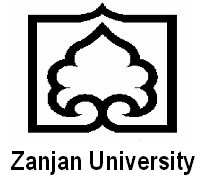 پیوست:                                                                                     فرم درخواست آنالیزGC-FID                                                  شماره درخواست:   مشخصات دستگاه GC-FID   مشخصات دستگاه GC-FIDAgilent (USA)نام شرکت و کشور سازنده 6890NمدلHP-5, DB-23ستون ها موجودآنالیز کمی ترکیبات آلی – آنالیز کمی اسیدهای چرب (غیر از ایزومرهای فضایی)کاربردکارشناس آزمایشگاه تجزیه دستگاهیکارشناس مسئول دستگاه: -میزان تحصیلات: آدرس الکترونیکی:33052586شماره تلفن:تعرفه آنالیز با دستگاه GC برای هر نمونهتعرفه آنالیز با دستگاه GC برای هر نمونه000/300 ریالهزینه آنالیز محققین داخل دانشگاه زنجان 000/400 ریالهزینه آنالیز محققین خارج دانشگاه 000/000/1 ریالاستخراج و آماده سازی نمونهنام و نام خانوادگی:                          شماره تلفن/فکس:                             نام استاد راهنما:کد ملی:                                        تلفن همراه:                                     شماره تماس:  نام شرکت/سازمان/دانشگاه:                                            آدرس الکترونیکی:                      آدرس پستی:  نام و نام خانوادگی:                          شماره تلفن/فکس:                             نام استاد راهنما:کد ملی:                                        تلفن همراه:                                     شماره تماس:  نام شرکت/سازمان/دانشگاه:                                            آدرس الکترونیکی:                      آدرس پستی:  نام و نام خانوادگی:                          شماره تلفن/فکس:                             نام استاد راهنما:کد ملی:                                        تلفن همراه:                                     شماره تماس:  نام شرکت/سازمان/دانشگاه:                                            آدرس الکترونیکی:                      آدرس پستی:  تعداد کل نمونه:                                ماهیت کلی نمونه:                                       خلوص ماده:     خالص            ناخالصحلال نمونه:تعداد کل نمونه:                                ماهیت کلی نمونه:                                       خلوص ماده:     خالص            ناخالصحلال نمونه:تعداد کل نمونه:                                ماهیت کلی نمونه:                                       خلوص ماده:     خالص            ناخالصحلال نمونه:حدود غلظت جزء یا اجزای مورد نظر:حدود غلظت جزء یا اجزای مورد نظر:ترکیبات قطعی و احتمالی موجود:                حساسیت نمونه به نور     حرارت      رطوبت      شرایط نگهداری دما و فشار................سمی       فرار         قابل اشتعال        محرک دستگاه تنفسی       قابل جذب از طریق پوست        نانوسایز   سایر خطرات احتمالی...................حساسیت نمونه به نور     حرارت      رطوبت      شرایط نگهداری دما و فشار................سمی       فرار         قابل اشتعال        محرک دستگاه تنفسی       قابل جذب از طریق پوست        نانوسایز   سایر خطرات احتمالی...................حساسیت نمونه به نور     حرارت      رطوبت      شرایط نگهداری دما و فشار................سمی       فرار         قابل اشتعال        محرک دستگاه تنفسی       قابل جذب از طریق پوست        نانوسایز   سایر خطرات احتمالی...................اقدامات ایمنی لازم در هنگام کار با ماده مورد نظر:اقدامات ایمنی لازم در هنگام کار با ماده مورد نظر:اقدامات ایمنی لازم در هنگام کار با ماده مورد نظر:برآورد کل هزینه:برآورد کل هزینه:برآورد کل هزینه:برآورد کل هزینه:مبلغ کل:مجموع هزینهها                         ریالتخفیف                   ریالهزینه آمادهسازی نمونه                                ریالهزینه آزمون                                            ریالهزینه آمادهسازی نمونه                                ریالهزینه آزمون                                            ریالفیش بانکی به مبلغ.................................به شماره..........................................ضمیمه میباشد.نام متقاضی:                                                                                                                                                                                                                                                   تاریخ و امضا:فیش بانکی به مبلغ.................................به شماره..........................................ضمیمه میباشد.نام متقاضی:                                                                                                                                                                                                                                                   تاریخ و امضا:فیش بانکی به مبلغ.................................به شماره..........................................ضمیمه میباشد.نام متقاضی:                                                                                                                                                                                                                                                   تاریخ و امضا:فیش بانکی به مبلغ.................................به شماره..........................................ضمیمه میباشد.نام متقاضی:                                                                                                                                                                                                                                                   تاریخ و امضا: